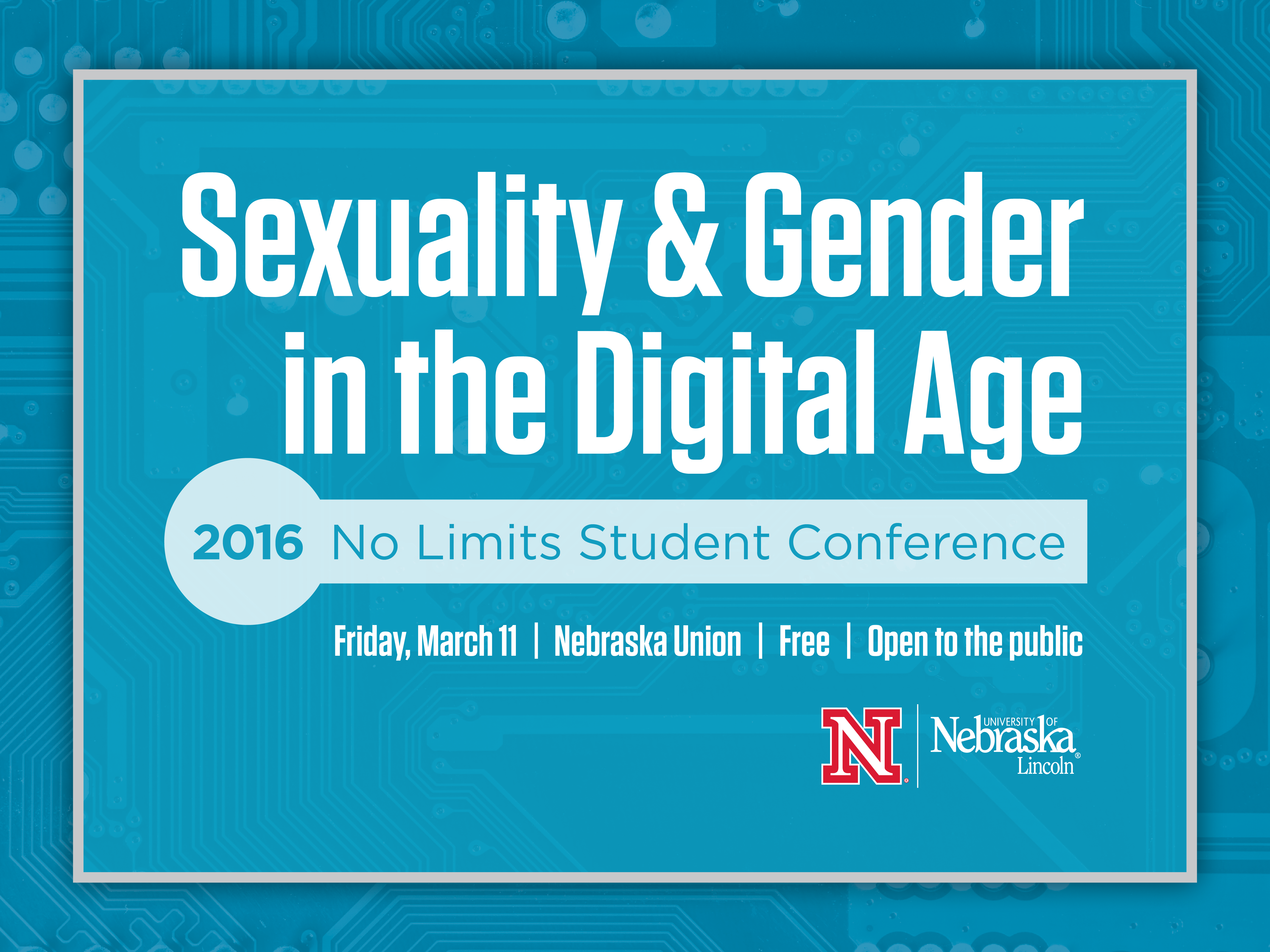 Sponsored by the University of Nebraska-Lincoln’s Women’s and Gender Studies Program and Students Advocating Gender Equity (SAGE)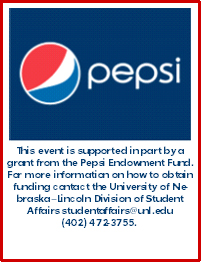 FEATURINGDr. Meenakshi Gigi Durham, professor of journalism and mass communication and women’s, gender, and sexuality studies at the University of Iowa. Her work centers on media and the politics of the body, and her research emphasizes issues of gender, sexuality, race, youth cultures, and sexual violence. Dr. Durham is the author of the widely acclaimed book, The Lolita Effect: The Media Sexualization of Young Girls and What We Can Do About It, published in 2008, and appeared in the 2011 award-winning documentary, Miss Representation. She will deliver the keynote lecture, “Pleasure and Danger: Sex, Violence, and Ethics in the Age of Digital Media,” at 5pm in the Union Auditorium.This conference is co-sponsored by UNL’s Students Advocating Gender Equity (SAGE); the UNL, UNO, and UNK Women’s & Gender Studies Programs; with additional contributions from the UNL Faculty Senate Convocations Committee, the University of Nebraska Foundation, Research Council, Pepsi Endowment Fund, University Program Council, Center for Research in the Digital Humanities, University Honors Program, Hixson Lied College of Fine and Performing Arts, and College of Journalism and Mass Communication as well as UNL’s departments of Anthropology, Communication Studies, Educational Psychology, English, History, Modern Languages, Philosophy, Psychology, Sociology, and Teaching, Learning and Teacher Education.No Limits was organized by Catherine Medici-Thiemann, Kathleen Lacey, and Rose Holz. We would like to thank the WGS core faculty for their assistance. We would also like to thank the following volunteers for their time and hard work: Roz Kichler, Trenton Haltom, Vic Mumm, Brie Owen, Emira Ibrahimpasic, Joann Ross, Alice MillerMacPhee, Abby Garden, Abbey Ashby, Jeannette Schollaert, Riley Redburn, and Mandy Schnakenberg.Thank you for attending, and we hope you enjoy the conference! Conference Program ScheduleFriday, March 11, 2016City Campus Union, University of Nebraska-LincolnFriday, 8:30-9:30am – Registration (Fischer Lounge) & Refreshments (Heritage Room)Friday, 9:30-10:45am	Session 1: The Limits of Social Media Activism (Regency A)	Moderator: Tamy Burnett (UNL)		Cassidy Taladay (UNL) – “#BringBackOurGirls: How the Syntax of a Hashtag 				Affects its Societal Message to Women about Who and What They Should 			Be"	Marley Sandberg (UNL) – “#YesAllWomen”	Sandra Ojer Viejo (UNO) – “The Reality of Self-Censorship in the Social Media 			Era”	Session 2: Recovering Women’s Agency (Regency B)	Moderator: Rose Holz (UNL)		Suzanne Brown (UNL) – “Swinging Swords and Slashing Faces to the Alter: A 				Close Reading of Catalina de Erauso’s Historia de la Monja Alferez”	Kami Ahrens (UNL) – “Mastering the Art of Victorian Cooking: A Re-	examination of Gender and Consumer Choice during the Nineteenth 	Century”	Jessica Winterringer (University of South Dakota) – “Women in the Easter Rising 		Rebellion”		Session 3: Sex on the Internet (Regency C)		Moderator: Linda Van Ingen (UNK)	Katherine Kough (UNO) – “A Content Analysis of Free Internet Pornography”   Allison Sowle (Kansas State University) – “Sex Trafficking, Social Media, and   	the Intersections of Race and Class”	Session 4: Objectification & the Male Gaze (Ubuntu Room)		Moderator: Roz Kichler (UNL)			Lauren Harrahill (UNO) – “The Male Gaze: It’s Even in the News”   I Coleman (UNL) – “The Phantom Pain of Marginalization: Straight Male   	Privilege in Metal Gear Solid V”	Joshua Wagner (UNO) – “Chains of Hegemony: The Sexualization of Women in 				the Media”Friday, 11-12:15pm	Session 5: Women in a Global Context (Regency A)	Moderator: Jessica Henry (Hastings College)			Tiffani Luethke (UNL) – “Discussing the Need for Research Involving Refugee 				Women in the United States”	Adena Weiser (Kansas State University) – “A Bridge Across Fears”	Medjine Desgraves (UNO) – “Black Women in Politics: Past, Present, and 			Future”   Kaitlin Beck (Nebraska Wesleyan University) – “Peruvian Gender Roles at the   		2015 Smithsonian Folklife Festival”	Session 6: Negotiating Feminism (Regency B)		Moderator: Sara Lampert (University of South Dakota)		Sarah Kuegle (University of South Dakota) – “The Internet and Feminism: An 				Analysis of Popular Feminism”		Maria Ruiz (Kansas State University) – “Kyriarchal Bargains: Women Negotiate 				Catholic and Feminist Identities”		Anna Griggs (Hastings College) – “Misguided Feminism: An Ideological 					Criticism of Taylor Swift’s Song Lyrics”	Session 7: Negotiating Sex, Gender, & Power in Fictional Worlds (Regency C)	Moderator: Tamy Burnett (UNL)		Stephanie Laska (University of South Dakota) – “Possibilities and Problems of 				Progress and Pregnancy: Technology Induced Miscarriages, Abortion, and 			Botched Surgery in John Dos Passos’ The USA Trilogy and Manhattan 				Transfer”	Becca Human (UNL) – “Now You See It, Now You Don’t: Queerbaiting Issues 			as Seen in Supernatural”	Maddy Royse (UNL) – “The Dissection of Women's Choice in Grey's Anatomy”	Session 8: Unearthing Women’s History (Ubuntu Room)	Moderator: Carly Woods (UNL)		Grace Rempp (Hastings College) – “Funhouse Mirrors: Subverted Gender Culture 			in the American Traveling Circus During the Progressive Era”		Katherine Amyot (Hastings College) – “The Social History of the Marriage 				Manual and Women’s Power in the Public Sphere”			Brian Whetstone (Hastings College) – “The Persistence of Femme Covert: 				Uncovering Women’s Stories at Modern House Museums”Friday, 12:30-1:30pm – Welcome & Lunch (Heritage Room)Friday, 1:45-3pm	Session 9: Enacting Subversion (Regency A)	Moderator: Karen Falconer Al-Hindi (UNO)		KT Hawbaker-Krohn (School of the Art Institute of Chicago) – “Pill Magazine: 				Re-Imagining the Women’s Interest Magazine as a DIY, Sex-Positive 				Publication”		Tramika LaBranche (University of South Dakota) – “The Unidentified Woman”  	Session 10: Campus Resource Centers in the University of Nebraska System: 	Connecting, Collaborating, and Supporting Each Other (Roundtable) (Regency B)	Moderator: Jan Deeds (UNL)			Wendy Schardt, Director of Counseling and Health Care (UNK)		Kiphany Hof, Associate Director for Counseling and the Women’s Center (UNK)		Pat Tetreault, LGBTQA+ Resource Center Director/Student Involvement (UNL)		Jan Deeds, Women’s Center Director and Student Involvement Associate Director  		(UNL)		Jessi Hitchins, Gender and Sexuality Center Director (UNO)		Chris Grala, Gender and Sexuality Center Programming Coordinator Graduate 			Assistant (UNO) 	Session 11: Bearing Witness to Violence (Regency C)	Moderator: Laura Madeline Wiseman (UNL)		Jenny Ferguson (University of South Dakota) – “Where Four (Fictional) Lives 				Cross: A Reading from a Novel-in-Progress on the Real-Life Systematic 				Disappearances and Murders of First Nations, Métis, and Inuit Women in 				Canada”		Caitlin Williams (UNK) – “Rape in Alaska”		Breanna Hiner (UNK) – “Sexual Assault on Single Gendered Campuses”Friday, 3:15-4:30pm	Session 12: Sexuality & Education (Regency A)	Moderator: Shari Stenberg (UNL)		Sarah Dyer (Nebraska Wesleyan University) – “Combatting Rape Culture by 				Providing Comprehensive Sex Ed for College Students”		Tonya Andrews (UNK) – “The Benefits of Teaching Sexuality Education”		Taylor Stebbins (Kansas State University) – “Gay Straight Alliances and the 				Empowerment of Transgender Voices”	Session 13: Rhetorical Analyses of Sex Work and LGBTQ Activism (Regency B)	Moderator: Emily Kazyak (UNL)		Kaden Hansen (UNO) – “Male Escorts & Public Outcry: Public Responses to 				the Rentboy.com Raid”		Cooper Christiancy (UNL) – “A Rhetorical Analysis of the Human Rights 					Campaign: Inclusion and Exigency in the Post-Obergefell America” 	Session 14: LGBTQ Identities (Regency C)	Moderator: Rachel Schmitz (UNL)		Rachel Schmitz (UNL) – “LGBTQ Young Adults on the Street and on Campus: 				Identity as a Product of Social Context”		Jakki Forester (Kansas State University) – “‘Beat that mug, hunty’: 					Transformations in Drag Culture in Central Kansas”4:30-5pm – Break5-6pm – Keynote Address (Union Auditorium)		Dr. Meenakshi Gigi Durham, “Pleasure and Danger: Sex, Violence, and Ethics in 			the Age of Digital Media”6-7pm – Keynote Reception (Heritage Room)		Sponsored by the University of Nebraska FoundationPresenter InformationKami Ahrens (Session 2)Kami Ahrens is a first-year Master’s student in Historical Archaeology at the University of Nebraska-Lincoln.  Her research interests cover dress and identity during the nineteenth and early twentieth centuries as well as digital methods and artifact curation for collecting institutions. She intends to explore these areas by conducting thesis research on the textile collection from a mid-nineteenth-century steamboat excavation located outside of Omaha.Katherine Amyot (Session 8)Kat Amyot is a junior at Hastings College. After being unable to decide between sociology and history for her first year, it became clear that attacking social problems through a better understanding of their historical context was best suited to her interests. It was not until later that her advisor informed her that this was called “social history.” Now a History major with a minor in Sociology, Kat spends most of her time consuming copious amounts of coffee and researching gender and sexuality throughout history. She has presented her research at the SWS winter conference and Hastings College’s Academic Showcase.Tonya Andrews (Session 12)Tonya Andrews is a third year student at UNK. Her major is in Health Education with a minor in Women’s and Gender Studies. Her focus is on the topic of Sexuality Education, and she hopes to work with Planned Parenthood as an educator after she graduates.Kaitlin Beck (Session 5)Kaitlin Beck is a senior Vocal Music Education major at Nebraska Wesleyan University. Upon graduation, she intends to teach elementary general music, as well as submit an application to the Fulbright Association for an English Teaching Assistantship in Greece for the fall of 2017. Kaitlin’s research interests include multicultural education and culturally responsive teaching in the music classroom, the impact of technology on human wellbeing and connection, and the effect of human rights abuses worldwide.Suzanne Brown (Session 2)Suzanne Brown earned her BA in Christian Theology from Seattle Pacific University. She is currently getting her MA in English at the University of Nebraska-Lincoln. She is from Arcadia, California, but is trying to make the frigid cold and blasted humidity of Nebraska feel like home. She plans to go into Secondary Education after the program, and thus her interests include both pedagogical studies and content based studies. A few of her interests include pedagogical studies, composition and rhetoric, ethnic literature, intersections between literature and popular culture, and religious studies. She is passionate about learning how to teach the youth of America, and finding material and content that will expand their imagination and allow them to think critically and creatively.Cooper Christiancy (Session 13)Cooper Christiancy is a freshman Global Studies and Communications Studies double major at the University of Nebraska-Lincoln. Originally from Lincoln, Nebraska, Cooper is interested in researching the public rhetoric used in relation to LGBTQ+ and race issues, with an emphasis on international comparison. He has a Pre-Law designation at UNL and hopes to one day work as an immigration lawyer.I Coleman (Session 4)I Coleman is an undergraduate student in the Raikes School of Computer Science and Management at UNL. I is a published game designer, author, and former editor for GamerSyndrome.com, and is currently involved with creating a game called Steelarm. It is because of this passion and love for videogames that I wants to confront harassment and the harmful effects of straight male privilege in the industry.Jan Deeds (Session 10)Jan Deeds is the Director of the UNL Women’s Center and Associate Director of Student Involvement at the University of Nebraska-Lincoln. She earned a master’s degree in Counseling Psychology and a Ph.D. in Educational Administration from UNL. Dr. Deeds teaches Introduction to Masculinities and advises several student organizations related to gender issues.Medjine Desgraves (Session 5)Medjine Desgraves will be graduating this May from UNO with a double major in Psychology and French Literature and a minor in Black Studies. She was born and raised in Port-au-Prince, Haiti, but moved to Omaha, NE in 2006. She is very passionate about black history but more specifically the bloodline between Haitians, African Americans, and Africans. Medjine is a very avid reader of fiction and non-fiction; she enjoys spending time with her family and her dream is to one day have her own clinical practice and build an orphanage in her home country where kids not only have a place to call home but also have a chance to get an education.Sarah Dyer (Session 12)Sarah is in her first year at Nebraska Wesleyan University in Lincoln, Nebraska, where she is a double major in Gender Studies and Music. She grew up in Elkhorn, Nebraska, and studied at Omaha Mercy, an all-girls high school. She hopes to one day become a lawyer and make positive impacts on others. Currently, she is involved in many on-campus groups and is a member of the Alpha Gamma Delta Sorority.Jenny Ferguson (Session 11)Montréal-born Jenny Ferguson is a writer, editor, and teacher who lives in a log cabin (without an internet connection) and names her pets after (dead) American presidents. She double majored in English and European Studies at York University, completed her MA in English and Creative Writing from the University of Windsor, and is a PhD candidate in English at the University of South Dakota. Her first book, Border Markers, a collection of interrelated flash fiction stories, will be released in Fall 2016 from NeWest Press.Jakki Forester (Session 14)Jakki Forester is a graduating senior double majoring in Print Journalism and American Ethnic Studies with minors in Women’s Studies and Queer Studies from Kansas State University. Forester’s research interests are predominantly in drag culture in rural queer communities. Emphasis within drag culture research includes gender performativity; hegemonic gender, sexualities and gender identities in and out of drag; racial dynamics; interpersonal relationships; formation and sustainability of safe spaces; and perceptions of power. She has worked on this research for more than three years and it continues today.Kaden Hansen (Session 13)Kaden Hansen (they/them) is a 4th year undergraduate Sociology major at University of Nebraska at Omaha. They spend most of their time doing work for the Gender & Sexuality Resource Center at UNO, as well as the LGBTQ student group (GSO). They hope to pursue a career that integrates their pursuits in activism and academics. In their spare time they blog about social justice and cute animals.Lauren Harrahill (Session 4)Lauren Harrahill is a graduate student and teaching assistant at the University of Nebraska at Omaha in the School of Communication. Her research interests include mass communication, gender communication, and political communication. In the future, Lauren hopes to look further into research on gender bias and the objectification of women in American news broadcasting.KT Hawbaker-Krohn (Session 9)KT Hawbaker-Krohn considers herself fiercely Midwestern. She is currently an MA candidate in the School of the Art Institute of Chicago’s New Arts Journalism program, where she studies zines, comics, and publication design. When she's not holed away at a coffee shop, she works as Exhibitor Services Coordinator for the Chicago Alternative Comics Expo (CAKE) and writes about film for Bustle.Chris Grala (Session 10)Chris Grala is a graduate student in Sociology at the University of Nebraska at Omaha with plans to graduate in May. He is also a graduate assistant in the Gender and Sexuality Resource Center and currently conducting research in bystander intervention as it relates to pro social norms and changing campus culture. In his free time he enjoys movies and playing the guitar.Anna Griggs (Session 6)Originally from Aurora, CO, Anna Griggs is a junior Communication Studies major at Hastings College. In addition, she is a Music and Psychology minor. Involved in many different organizations on the HC campus, Anna concentrates her activities primarily in music where she is a member of the Hastings College Choir, HC Bell Choir, and is Vice President of Sigma Alpha Iota, a national female music honorary fraternity.Breanna Hiner (Session 11)Breanna Hiner is a freshman at UNK, and she lives in the Thompson Scholar Learning Community. She is an enthusiastic Early Childhood Education Major, and she is currently working on research that impacts both gender and education.Jessi Hitchins (Session 10)Jessi Hitchins is the director of the University of Nebraska at Omaha Gender and Sexuality Resource Center and a doctoral candidate at the University of Alabama in the department of Social and Cultural Studies of Education. She has completed graduate certificates in Qualitative Research and Women’s Studies. Hitchins’ areas of scholarly interests include feminist/critical policy analysis, queer theory, higher education leadership, anti-violence advocacy/activism, and the culture of gender and sexuality in the workplace. She has nearly a decade of practitioner experience in higher education and community outreach through various roles in women, gender, and sexuality centers, reproductive justice health work, and multicultural offices.Kiphany Hof (Session 10)Kiphany Hof is a licensed independent mental health practitioner and the Associate Director at UNK Counseling Care. She has a Bachelor of Science degree in Psychology from Colorado State University and a Master’s of Science degree in Counseling from the University of Wyoming. Previous work experience includes working with youth and adults in inpatient, residential, and day treatment settings and teaching as an adjunct professor in the Counseling and School Psychology department at UNK. Kiphany is trained in Dialectical Behavior Therapy (DBT) and her area of specialty is eating disorders.Becca Human (Session 7)Becca Human is a freshman English major at the University of Nebraska-Lincoln. She is an avid writer as well as being a member of both the UNL Speech Team and Slam Poetry Team.Katherine Kough (Session 3)Kati Kough is currently a graduate student in the Sociology department at UNO and graduated in December with her Bachelor's in Sociology. She is interested in studying all sexualities and non-binary genders. In her free time, she likes cuddling with her cats and cross-stitching.Sarah Kuegle (Session 6)Sarah Kuegle is a senior at the University of South Dakota double majoring in Chemistry and German. She enjoys cooking, traveling and late night talks about feminism. After graduation, she will be traveling to Tanzania to teach secondary science through the Peace Corps.Tramika LaBranche (Session 9)Tramika LaBranche is a fourth year BFA student with an emphasis in Graphic Design and Silkscreen-Printmaking, as well as a minor in Art History and an interest (borderline obsession) in Women’s, Gender, and Sexuality Studies. Her work addresses topics such as sexuality, gender, and concerns that relate to how people of color are depicted in different facets of the world, especially in the LGBTQI+ community. She doesn’t like long walks on the beach, but loves how long walks makes us all think of our social structure, suppression, oppression, and language, words being the enemy of all.  Stephanie Laska (Session 7)Stephanie Laska is a second year Master’s student at the University of South Dakota. Her work focuses on gender relations, medicine, and technology in the reformed obstetric field of the early twentieth century as it coincides with modernist literature. Her interests span from late nineteenth century literature to postmodern literature as concerns about the female body are continually exposed and questioned. Steph’s non-academic interests include traveling, exploring used book stores, and watching BBC documentaries about animals with her dog, Bruce.Tiffany Luethke (Session 5)Tiffani Luethke is a doctoral student in the department of Education and Human Sciences at the University of Nebraska-Lincoln (UNL) where she is specializing in Leadership Studies. She is also a Graduate Teaching Assistant/Instructor in the department of Agricultural Leadership, Education, and Communication (ALEC) at UNL. She obtained her Master’s Degree in Leadership Education from UNL and her Bachelor of Science Degree in Organizational Communication from the University of Nebraska at Kearney (UNK). Tiffani’s research interests include ethics and motivation, women’s leadership, culture and behavior, Middle Eastern culture, topics related to political refugees and displaced persons, gender issues in leadership, globalization and leadership, cross-cultural analysis of behaviors, and organizational leadership. Tiffani can be contacted at tluethke2@unl.edu.Grace Rempp (Session 8)Grace Rempp is a junior at Hastings College. She is majoring in Philosophy and History and has a minor in Women and Gender Studies. She is the president of her campus feminist organization, “Radical Notion,” and her campus environmental group, the Student Environmental Action Coalition (SEAC). She is also an active nonmajor participant in the theater department. Her research deals with women involved in the circus in the early twentieth century.Maddy Royse (Session 7)Maddy Royse is currently a freshman at UNL. She is majoring in Chemical Engineering and minoring in Biochemistry. Her future plans include studying abroad in Greece this summer and attending medical school once graduated from UNL.Maria Ruiz (Session 6) Maria is working on a Master's in Cultural Studies and a certificate in Women's Studies at Kansas State University. Her scholarly passions include interdisciplinary and intersectional cultural production as a method for social justice. She enjoys creating mixed media collages and installations with recycled materials.Marley Sandberg (Session 1)Marley Sandberg is a freshman at the University of Nebraska-Lincoln. She is an English major and a member of the Alpha Omicron Pi sorority.Wendy Schardt (Session 10)Wendy is the Director of Counseling and Health Care at the University of Nebraska at Kearney where she provides leadership to the overall mission and vision of the Counseling Department, the University Health Clinic, the Women’s Center, and the Peer Health Education office. Wendy holds a Master of Science Degree in Art Therapy from Eastern Virginia Medical School and is a Licensed Mental Health Practitioner in Nebraska, with a certification in Professional Counseling. She is also a National Certified Counselor and a Registered Art therapist, Board Certified.Rachel Schmitz (Session 14)Rachel M. Schmitz, M.A., is a PhD candidate in the Sociology department at UNL and will graduate in May with a specialization in Women’s and Gender Studies. Her research interests include gender and sexuality, the family, homeless youth and young adults, and qualitative methods. She has recently published work in The Journal of Men’s Studies, Journal of Marriage and Family and Journal of Child and Family Studies. Currently, she is conducting a study that qualitatively compares and contrasts the life course trajectories of LGBTQ college students and LGBTQ homeless young adults.Allison Sowle (Session 3)Allison Sowle is a senior at Kansas State University double majoring in Family Studies & Human Services and Women's Studies. She is minoring in American Ethnic Studies, Leadership Studies and Conflict Analysis, and Trauma Studies and is also completing two professional certificates in Conflict Resolution and Nonviolence Practice. She has a passion for women’s rights, institutional equity, and education. Allison’s research interests include sex trafficking, intersectional analyses of all subjects, the cycle of poverty in marginalized communities, and the criminal justice system in the United States. In Allison's free time she enjoys hot power yoga, reading, and traveling.Taylor Stebbins (Session 12)Taylor is a white, transfeminine non-binary, Woman’s Studies student at Kansas State in their 3rd year. Their current research broadly focuses on Queer and Trans collectivizing and organizing. When they’re not at school they enjoy spending time with friends and their partner, as well as playing SMITE.Cassidy Taladay (Session 1)Cassidy Taladay is a freshman Communication Studies major at the University of Nebraska-Lincoln, with minors in Spanish and Human Rights & Humanitarian Affairs. Her research was spawned out of a University Honors seminar course on popular culture and privilege and investigates the significance of the syntax of trending hashtags, including the 2014 #BringBackOurGirls movement. Outside of the classroom, Cassidy is involved in Launch Leadership, is an instructor at Hart Dance Academy, and is a proud member of Gamma Phi Beta sorority.Pat Tetrault (Session 10)Pat Tetreault serves as the Director of the LGBTQA+ Resource Center at UNL, which is under the umbrella of Student Involvement in Student Affairs.  Pat has a doctorate in Social Psychology, with an emphasis in Psychology of Women and Human Cognition and obtained a Master’s in Legal Studies as part of a post-doctoral fellowship in the UNL Law-Psychology Program. Pat’s recent research has focused on LGBTQA+ Needs Assessment, and she has developed and implemented programming to encourage inclusive spaces, ally development, and social justice education for multiple, intersecting, and mixed identities. Pat loves being in water, and enjoys nature, hanging out at home, good food, cats, and theatre!Sandra Ojer Viejo (Session 1)Though she is over 4,000 miles from her hometown of Madrid, Spain, Sandra Ojer Viejo is creating her professional future in Omaha, NE. She is at University of Nebraska Omaha (UNO), studying International Business, Marketing and Management with a minor in French. Last semester, Sandra had a very challenging honors course about free expression and social media; as a result, she started doing research about the gender differences on social media. Outside of school and work, Sandra enjoys travelling around the world, boxing, and learning new languages. Joshua Wagner (Session 4)Joshua Wagner is a senior studying Political Science and Communication Studies at the University of Nebraska at Omaha. He has been studying the effects of gender and race in society. Adena Weiser (Session 5)Adena Weiser is a graduate teaching assistant for the Women’s Studies and English Departments at Kansas State University, pursuing a degree in Creative Writing. Her undergraduate degree is in Women’s Studies with a minor in English. Adena is interested studying various aspects of identity, inequality, and social justice. She enjoys reading, writing, and renovating.Brian Whetstone (Session 8)Brian Whetstone is currently a sophomore History major and Women’s and Gender studies minor at Hastings College. His research interests include women’s history, social history, and historic preservation studies. When not reading and writing about museums, Brian enjoys visiting as many as he can across the country.Caitlin Williams (Session 11)Caitlin Williams is an undergraduate student majoring in Political Science at UNK. She just finished research on sexual violence against African American women in the Civil Rights Era and on the founding fathers’ view of income inequality. Currently she is researching the effectiveness of the United States Electoral College.Jessica Winterringer (Session 2)Jessica Winterringer is a junior Elementary Education Major at the University of South Dakota. She has a minor in Reading and Women and Gender Studies. She also recently visited Ireland over Christmas break, which inspired her work on Irish women in the Rebellion of 1916.